პრეს რელიზიჭიათურის საჰაერო საბაგირო გზების ქსელი ევროპული მემკვიდრეობის განსაკუთრებული საფრთხის ქვეშ მყოფი 12 ძეგლს შორის მოხვდა.ჰააგა/ლუქსემბურგი, 2018 წლის 16 იანვარი - კულტურული მემკვიდრეობის ევროპული წელიწადის გახსნაზე  სფეროს  წამყვანი ევროპული  ორგანიზაცია - ევროპა ნოსტრა და ევროპის საინვესტიციო ბანკის ინსტიტუტი აქვეყნებენ  2018 წლის განსაკუთრებული   საფრთხის ქვეშ მყოფი 7 ძეგლის პროგრამის   თორმეტ  ფინალისტს, რომლებიც  სხვადასხვა სფეროს ექსპერტების სპეციალური ჯგუფის მიერ იქნა გამოვლენილი.10 ევროპული ქვეყნიდან შეირჩა შემდეგი საფრთხის ქვეშ მყოფი მემკვიდრეობის ძეგლები: ჯიროკასტერის ისტორიული ცენტრი, ალბანეთი;  პოსტ-ბიზანტიური პერიოდის ტაძარი ვოსკოპოია და ვითკუქში, ალბანეთი;  ვენის  ისტორიული ცენტრი, ავსტრია;  ქვანახშირის მომპოვებელი ქარხანა ბერინგენში, ბელგია;  ბუზლუჟას მონუმენტი, ბულგარეთი; ჭიათურის საჰაერო საბაგირო გზების ქსელი, საქართველო (წარდგენილია საქართველოს კულტურისა და ძეგლთა დაცვის სამინისტროს მიერ); დავით გარეჯის სამონასტრო კომპლექსი, საქართველო;  სამეზანოს ციხე, ტოსკანა, იტალია;  კონსტანტას კაზინო, რუმინეთი;  პრეისტორიული კლდის ხელოვნების ძეგლები, კადიზის პროვინცია, ესპანეთი; პრინკიპოს ბერძნული ბავშვთა სახლი,  პრინცების კუნძულები, თურქეთი; გრიმსბის ყინულის ქარხანა, გაერთიანებული სამეფო.  აღნიშნული ძეგლებიდან ზოგიერთი საფრთხის წინაშე დგას უყურადღებობის ან არასწორი განვითარების, ზოგი კი - რესურსების ან ექსპერტიზის ნაკლებობის გამო. ევროპის განსაკუთრებული საფრთხის ქვეშ მყოფი მემკვიდრეობის 7 ძეგლის საბოლოო სია 15 მარტს გამოვლინდება.  თორმეტივე ძეგლი და ღირშსანიშნავი ადგილი შეირჩა მათი გამორჩეული მემკვიდრეობის და კულტურული ღირებულების და მათ წინაშე მდგარი გარდაუვალი საფრთხის საფუძველზე. მნიშვნელოვან კრიტერიუმად იყო მიჩნეული მათ გადარჩენაში ადგილობრივი თემების, საჯარო და კერძო დაინტერესებული მხარეების ჩართულობის. შერჩევის კიდევ ერთი კრიტერიუმი გახლდათ აღნიშნული ძეგლების პოტენციალი - იქცნენ მდგრადი სოციალურ-ეკონომიკური განვითარების კატალიზატორად.    “2018 წელი ევროპული კულტურული მემკვიდრეობის წარმოჩენის, ჩვენს საერთო იდენტობის ჩამოყალიბებაში და  ინკლუზიური ევროპის მშენებლობაში მისი მთავარი როლის ხაზგასმის წელიწადია.  ამასთანავე, კულტურული მემკვიდრეობის ევროპული წელიწადის მიზანია საზოგადოების ცნობიერების ამაღლება და ფართომასშტაბიანი ძალისხმევის მობილიზება ევროპის ფარგლებში საფრთხის ქვეშ მყოფი ძეგლების გადასარჩენად. „ეს უკეთეს შესაძლებლობას აძლევს ევროპა ნოსტრასა და ევროპის საინვესტიციო ბანკის ინსტიტუტს, შემოქმედებითი ევროპის პროგრამის მხარდაჭერით განახორციელონ განსაკუთრებული საფრთხის ქვეშ მყოფი 7 ძეგლის ახალი 2018 წლის კამპანია“, განაცხადა დენის დე კერგორლეიმ, ევროპა ნოსტრას აღმასრულებელმა დირექტორმა. „ფინალისტთა ეს სია, უპირველეს ყოვლისა, წარმოადგენს მოწოდებას ქმედებისკენ. ჩვენ მივმართავთ საჯარო და კერძო დაინტერესებულ მხარეებს ადგილობრივ, ეროვნულ და ევროპულ დონეებზე, რათა გააერთიანონ ძალისხმევა კულტურული მემკვიდრეობის ამ მარგალიტების გადასარჩენად, რომლებიც ჩვენს საერთო ისტორიას მოგვითხრობენ და აუცილებლად უნდა შევუნარჩუნოთ მომავალ თაობებს“ დასძინა მან.  “ამ თორმეტი ღირშესანიშნავი ადგილის გადარჩენა, მნიშვნელოვანია არა მხოლოდ კულტურული მემკვიდრეობის ძეგლებისათვის. ჩადებული ინვესტიცია ასევე წარმოქმნის სოციალურ-ეკონომიკურ სარგებელს ადგილობრივ, რეგიონულ და ეროვნულ დონეებზე“, თქვა ფრანცისკო დე პაულა კოელიომ,  ევროპის საინვესტიციო ბანკის ინსტიტუტის დეკანმა. „კარგად მომზადებული და კარგად განხორციელებული ინვესტიცია კულტურულ მემკვიდრეობაში, იძლევა მნიშვნელოვან უკუგებას სოციალური, ეკონომიკური და კულტურული განვითარების თვალსაზრისით; მნიშვნელოვანია ამ გზავნილის გავრცელება კულტურული მემკვიდრეობის ევროპული წელიწადი 2018-ის ფარგლებში“- დაამატა მან. განსკუთრებული საფრთხის ქვეშ მყოფი 7 ძეგლი პროგრამისთვის 2018 წელს ნომინაციები წარადგინეს სამოქალაქო საზოგადოებრივმა ორგანიზაციებმა და საჯარო  დაწესებულებებმა, რომლებიც შეადგენენ ევროპა ნოსტრას წევრი და ასოცირებული ორგანიზაციების ფართო ქსელს მთელი ევროპიდან. 12 ძეგლის წინასწარი სია შედგა ისტორიის, არქეოლოგიის, არქიტექტურის, კონსერვაციის, პროექტების ანალიზსა და ფინანსების ექსპერტთა ჯგუფის მიერ. ევროპაში განსაკუთრებული საფრთხის ქვეშ მყოფი 7  კულტურული მემკვიდრეობის ძეგლის საბოლოო სია  გამოვლინდება  ევროპა ნოსტრას საბჭოს მიერ.განსაკუთრებული საფრთხის ქვეშ მყოფი 7 ძეგლის პროგრამა  დაფუძნდა  2013 წლის იანვარში ევროპა ნოსტრას მიერ, ევროპის საინვესტიციო ბანკის ინსტიტუტთან, როგორც დამფუძნებელ პარტნიორთან და ევროპის განვითარების ბანკთან, როგორც ასოცირებულ პარტნიორთან ერთად. ამ პროგრამის წამოწყება შთაგონებული იყო აშშ-ს ისტორიული მემკვიდრეობის დაცვის ეროვნული ტრასტის (US National Trust for Historic Preservation) მსგავსი წარმატებული პროექტით. „განსაკუთრებული საფრთხის ქვეშ მყოფი 7 ძეგლი“ არ არის დაფინანსების პროგრამა. იგი მიზნად ისახავს დააჩქაროს ქმედებები და წარმოაჩინოს  “მაგალითის ძალა“. მას, როგორც  ევროპა ნოსტრას ქსელური პროექტის „ზიარი მემკვიდრეობა - ზიარი ღირებულებები“ ნაწილს, მხარს უჭერს ევროკავშირის შემოქმედებითი ევროპის პროგრამა.  ჭიათურის საჰაერო საბაგირო გზების ქსელი, საქართველოსამთო-მოპოვების ქალაქი ჭიათურა,  მისი უნიკალური კონცეფციითა და განხორციელებით, ინდუსტრიალიზაციის მსოფლიო ისტორიის განუყოფელ ნაწილს წარმოადგენს. ქალაქის დაარსებას საფუძველი დაუდო გერმანელი გეოლოგის ვილჰელმ ფონ აბიხის მიერ ჭიათურის მიდამოებში მე-19 საუკუნეში მანგანუმის მადნის აღმოჩენამ. დასავლეთ ევროპასა და ამერიკის შეერთებულ შტატებში ფოლადის წარმოების განვითარებამ  ჭიათურის მანგანუმზე მაღალ მოთხოვნასა და ექსპორტის ზრდას შეუწყო ხელი.  შედეგად, 1913 წლისათვის ჭიათურის მანგანუმი  მსოფლიო  მიწოდების 50% შეადგენდა.ჭიათურაში სამთო-მოპოვების ინდუსტრიის ბუმმა განაპირობა  სამრეწველო და სამგზავრო საჰაერო საბაგირო გზების ქსელის შექმნა. ბაგირგზების ქართული საინჟინრო სკოლის განვითარება ფეხდაფეხ მიჰყვებოდა ევროპულ ტენდენციებს, რამაც, გამოცდილების ინტენსიური გაზიარებით, ჭიათურა საბაგირო გზების მშენებლობის რეგიონულ სამეცნიერო კერად აქცია.ჭიათურის საჰაერო საბაგირო გზების სისტემა  18 სამგზავრო და 27  სატვირთო საბაგირო გზას მოიცავს. სადგურები მდინარის ხეობაშია მიმოფანტული და მას პლატოზე განლაგებულ უბნებთან აკავშირებს. სისტემა გამორჩეულია არქიტექტურული სტილებისა და საინჟინრო გადაწყვეტების მრავალფეროვნებით - აქ შეხვდებით, როგორც მცირე ფარდულებს, ასევე არქიტექტურის დახვეწილ ნიმუშებს, რომლებიც ქალაქის ურბანულ ორიენტირებს ქმნიან. საბაგიროების აბსოლუტური უმრავლესობა თავდაპირველი ტექნოლოგიური და არქიტექტურული კომპონენტებითაა შენარჩუნებული. საბაგირო სადგურები აგებულია სოციალისტური-რეალიზმის, მოდერნისტულ და ბრუტალისტურ სტილში. ჭიათურის ერთ-ერთ უძველეს სადგურს - „ქალაქი-პერევისა“ და სხვა მნიშვნელოვან ნაგებობებს კულტურული მემკვიდრეობის ძეგლის სტატუსი აქვს მინიჭებული.ბოლო ათწლეულების განმავლობაში მოვლა-პატრონობის ნაკლებობის გამო, სამგზავრო საბაგიროების დიდი ნაწილი დაზიანდა და, საბოლოოდ, დაიხურა. სამთო-მოპოვების ინდუსტრიის დაკნინების და ცუდი ფიზიკური მდგომარეობის გამო, დღეისათვის სატვირთო საბაგიროების მხოლოდ მცირე ნაწილიღა ფუნქციონირებს. საბაგიროები ეკუთვნის და იმართება კერძო სამთო-მომპოვებელი -კომპანიის შპს „ჯორჯიან მანგანეზის“ და მუნიციპალიტეტის თვითმმართველობის მიერ.უსაფრთხოების რისკების შესახებ გაფრთხილების გამო, თვითმმართველობის მიერ მართული ოთხი საბაგირო ხაზის მუშაობა შეჩერებულ იქნა. ამჟამად მიმდინარეობს მათი თანამედროვე საბაგიროებით ჩანაცვლების სამუშაოები.  შპს „ჯორჯიან მანგანეზი“ შედარებით მცირემასშტაბიან შეკეთებით და მოვლის სამუშაოებს ახორციელებს. სადგურებისა და ტექნოლოგიური კომპონენტების მძიმე ფიზიკური მდგომარეობის გამო საბაგიროების დახურვა და მიტოვება ტიპიური მიდგომაა. მაღალი ღირებულებიდან გამომდინარე მათი შეცვლა ნაკლებად ხდება.ინდუსტრიული მემკვიდრეობის ამ მნიშვნელოვან ძეგლს ადგილობრივი და ეროვნული ინსტიტუციები უჭერენ მხარს,  მათ შორის ნომინაციის წარმდგენელი - საქართველოს კულტურისა და ძეგლთა დაცვის სამინისტრო. ბოლო რამდენიმე წლის მანძილზე ევროკავშირისა და ევროპის საბჭოს მიერ  ჭიათურაში არაერთი კვლევა განხორციელდა მემკვიდრეობაზე დაფუძნებული ურბანული განვითარების მიმართულებით, ერთობლივი პროგრამის „თემების მიერ მართული ურბანული სტრატეგიები“ (COMUS, 2015-2017), ისევე როგორც კიევის ინიციატივის რეგიონალური პროგრამის (2009-2011) ფარგლებში. აღნიშნული ასევე მოიცავდა ჭიათურის ერთ-ერთი უძველესი საბაგირო გზის - „ქალაქი-პერევისას“ ტექნიკურ-ეკონომიკურ კვლევას. თუმცა, დაფინანსების ნაკლებობა ისევ პრობლემად რჩება, რაც თავის მხრივ საფრთხეს უქმნის ჭიათურის საბაგირო გზების ქსელის მომავალს. წინაპირობაევროპა ნოსტრა წარმოადგენს საზოგადოებრივი ორგანიზაციების პანევროპულ ფედერაციას, რომელსაც მხარს უჭერენ როგორც კერძო კომპანიები, ასევე საჯარო დაწესებულებები და ინდივიდები. ორგანიზაცია აერთიანებს ევროპის 40 ქვეყანას და მიზნად ისახავს ევროპის კულტურული და ბუნებრივი მემკვიდრეობის დაცვას. ევროპა ნოსტრა დაარსდა 1963 წელს და დღეისთვის იგი ყველაზე წარმომადგენლობითი ევროპული ქსელია. ორგანიზაციის პრეზიდენტია მსოფლიოში ცნობილი ოპერის მომღერალი და დირიჟორი პლასიდო დომინგო.ევროპა ნოსტრა პროგრამის „საფრთხის ქვეშ მყოფი 7 ძეგლი“ ფარგლებში ახორციელებს ევროპაში განადგურების პირას მყოფი ძეგლების და ლანდშაფტების გადარჩენის კამპანიას. იგი წარმოაჩენს სფეროს მიღწევებს ევროკავშირის კულტურული მემკვიდრეობის პრიზის / ევროპა ნოსტრას ჯილდოს მეშვეობით. ორგანიზაცია მჭიდროდ თანამშრომლობს ევროპულ ინსტიტუციებთან და ევროპული მემკვიდრეობის ალიანსთან 3.3, რითაც  თავისი წვლილი შეაქვს მემკვიდრეობის სფეროში ევროპული სტრატეგიებისა და პოლიტიკის შემუშავებასა და განხორციელებაში. ევროპა ნოსტრა აწარმოებს კულტურული მემკვიდრეობის ევროპული წელი 2018 (European Year of Cultural Heritage) საზოგადოებრივი ცნობიერების ამაღლების აქტიურ კამპანიას. ევროპის საინვესტიციო ბანკის ინსტიტუტი (EIBI) დაარსდა EIB ჯგუფის  (ევროპის საინვესტიციო ბანკის და ევროპული საინვესტიციო ფონდი) ფარგლებში,  რათა წაახალისოს და მხარი დაუჭიროს ევროპელი დაინტერესებული სუბიექტებისა და ფართო საზოგადოების სოციალური, კულტურული და აკადემიურ ინიციატივებს. იგი არის მთავარი საყრდენი EIB ჯგუფის  საზოგადოებრივი და სამოქალაქო ჩართულობისთვის. მეტი ინფორმაციისთვის იხილეთ: http://institute.eib.org ევროპის საბჭოს განვითარების ბანკი (CEB) არის  „ევროპის სოციალური ბანკი“. 41 წევრი სახელმწიფოს მქონე მრავალმხრივი განვითარების ეს ბანკი ევროპის სოლიდარობის პოლიტიკის მთავარ ინსტრუმენტს წარმოადგენს. ევროპის კულტურული მემკვიდრეობის დაცვა მისი ერთ-ერთი მანდატია. შემოქმედებითი ევროპა წარმოადგენს ევროკავშირის ახალ პროგრამას, რომელიც მიმართულია კულტურის და შემოქმედებითი სექტორების გაძლიერებისკენ. პროგრამის 2014-2020 წლების ბიუჯეტს €1.46 მილიარდი შეადგენს. შემოქმედებითი ევროპა მხარს უჭერს ორგანიზაციებს, რომლებიც მოღვაწეობენ კულტურული მემკვიდრეობის, საშემსრულებლო ხელოვნების, სახვითი ხელოვნების, ინდერდისციპლინარული ხელოვნების, საგამომცემლო, კინოინდუსტრიის, ტელევიზიის, მუსიკის და ვიდეო თამაშების სფეობში, ასევე ათობით ათას მხატვარს, კულტურის და აუდიოვიზუალური ხელოვნების პროფესიონალს. დაფინანსება მათ შესაძლებლობას აძლევთ განავრცონ თავიანთი მოღვაწეობა მთელი ევროპის მასშტაბით, მოიზიდონ ახალი აუდიტორია და განავითარონ თავიანთი უნარები. 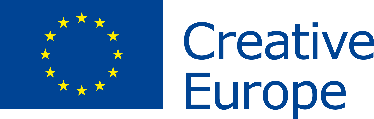 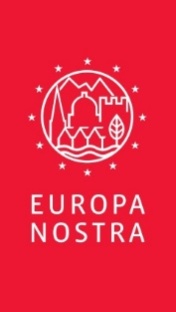 პრესისთვის საკონტაქტო ინფორმაციაევროპა ნოსტრაჯოანა პინეირო jp@europanostra.org ტელ: +31 70 302 40 55; M. +31 6 34 36 59 85ევროპული საინვესტიციო ბანკის ინსტიტუტიბრუნო როსინოლი, bruno.rossignol@eib.org ტელ: +352 43 797 07 67; M. +352 62 134 58 62კულტურისა და სპორტის სამინისტროლევან ხარატიშვილი lkharatishvili@gmail.comტელ: +995 577992992მეტი ინფორმაციისთვის იხილეთwww.europanostra.orghttp://7mostendangered.eu/2018-shortlistმაღალი ხარისხის ფოტოებიwww.culture.gov.ge